DATE:		May 2, 2018	TO:		All Proposers RFP #118048: CDBG – Public FacilitiesFROM:	Carolyn Clow, Purchasing Agent	SUBJECT:	ADDENDUM #1The due date is listed incorrectly on the cover page of the RFP.The correct due date is Thursday, May 24, 2018 at 2:00 p.m.All dates in section 1.6 are correct and listed below for your convenience.Please acknowledge receipt of this addendum by noting “Addendum #1 Received” on the bottom of the Signature Affidavit when you submit your bid. If you have any questions regarding this addendum, please contact me at 608-266-4966.Sincerely,Carolyn A. Clow, CPPBPurchasing Agent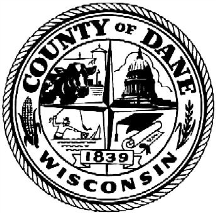 COUNTY OF DANEDEPARTMENT OF ADMINISTRATIONPURCHASING DIVISIONRoom 425 City-County Building210 Martin Luther King Jr. Blvd.Madison, WI 53703-3345608/266-4131FAX 608/266-4425      TDD 608/266-4941GREG BROCKMEYERDirector of AdministrationCHARLES HICKLINController1.6Calendar of EventsCalendar of EventsListed below are specific and estimated dates and times of actions related to this RFP.  The actions with specific dates must be completed as indicated unless otherwise changed by the County.  In the event that the County finds it necessary to change any of the specific dates and times in the calendar of events listed below, it will do so by issuing a supplement to this RFP and posting such supplement on the Dane County web site at www.danepurchasing.com .  There may or may not be a formal notification issued for changes in the estimated dates and times.Listed below are specific and estimated dates and times of actions related to this RFP.  The actions with specific dates must be completed as indicated unless otherwise changed by the County.  In the event that the County finds it necessary to change any of the specific dates and times in the calendar of events listed below, it will do so by issuing a supplement to this RFP and posting such supplement on the Dane County web site at www.danepurchasing.com .  There may or may not be a formal notification issued for changes in the estimated dates and times.DATEDATEDATEEVENTApril 2, 2018April 2, 2018April 2, 2018Date of issue of the RFP May 9, 2018May 9, 2018May 9, 2018Last day for submitting written inquiries (2:00 p.m. Central Time)May 11, 2018May 11, 2018May 11, 2018Supplements or revisions to the RFP posted on the Purchasing Division web site at www.danepurchasing.comMay 24, 2018May 24, 2018May 24, 2018Proposals due from vendorsJuly 14 or 21, 2018July 14 or 21, 2018July 14 or 21, 2018Oral presentation by invited vendorsFourth Quarter of 2018Fourth Quarter of 2018Fourth Quarter of 2018Notification of intent to award sent to vendorsFirst Quarter of 2019First Quarter of 2019First Quarter of 2019Contract start date (subject to change based on County’s notice of CDBG & HOME allocation from HUD).